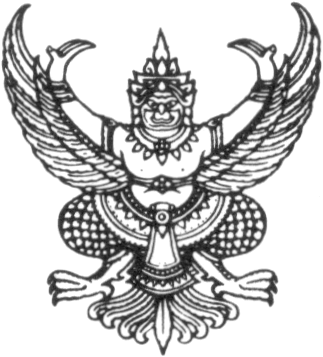 บันทึกข้อความส่วนราชการ  คณะวิศวกรรมศาสตร์  มหาวิทยาลัยธรรมศาสตร์    โทร. 0 2564 3001-9                                                  ที่   อว 67.30/                                                                      วันที่                                                                                                  เรื่อง   รายงานขอความเห็นชอบในการดำเนินการจัดซื้อจัดจ้างกรณีเร่งด่วนซึ่งไม่สามารถดำเนินการจัดทำรายงานตามปกติได้ทันเรียน  รองคณบดีฝ่ายการคลังและงบประมาณ (ผ่านเลขานุการคณะฯ , หัวหน้างานพัสดุ , หัวหน้าภาควิชา/หน่วยงาน/โครงการฯ)	ด้วย ภาควิชา/หน่วยงาน/โครงการฯ ......................................................................... มีความจำเป็นต้องซื้อ/จ้าง (ระบุรายการวัสดุที่ต้องซื้อ/จ้าง) 1. .......................................................2. .............................................. รวม ............... รายการ เพื่อใช้สำหรับ (ระบุเหตุผลที่ซื้อ/จ้าง) .............................................................................................. ซึ่งเป็นกรณีที่มีความจำเป็นเร่งด่วนที่เกิดขึ้นโดยไม่ได้คาดหมายไว้ก่อนและไม่อาจดำเนินการตามปกติได้ทัน และมีความจำเป็นต้องใช้ในวันที่ ……………………….จึงได้ดำเนินการจัดซื้อจัดจ้างไปก่อนแล้ว จาก (บริษัท/ห้าง/ร้าน) …………………………………………………………………………………………...โดยมีรายละเอียดตาม ใบเสร็จรับเงิน/ใบส่งของ เล่มที่ ............. เลขที่ .......................... ลงวันที่........................... รวม ............ ฉบับ  เป็นจำนวนเงินทั้งสิ้น ........................... บาท (...................................................................)      	จึงเรียนมาเพื่อโปรดพิจารณาอนุมัติให้เบิกเงินเพื่อจ่ายเป็นค่าพัสดุตามนัยดังกล่าวข้างต้นที่ได้สำรองจ่ายไปก่อนแล้ว ให้แก่ (ผู้รับเงิน) ………………….…..………………………………………. ต่อไปด้วย โดยขออนุมัติเบิกจ่ายจากเงิน (   ) รายได้หน่วยงานฯ       (   ) กองทุนฯ (   ) โครงการฯ.........................ประจำปีงบประมาณ ............. ชื่อรายการ .............................................................. และเมื่อได้รับอนุมัติให้ความเห็นชอบให้ถือว่ารายงานนี้เป็นหลักฐานการตรวจรับพัสดุโดยอนุโลม  หมายเหตุ กรณีดำเนินการจัดซื้อ/จ้าง ไปก่อนแล้ว ให้รีบรายงานขอความเห็นชอบต่อผู้มีอำนาจอนุมัติภายใน 3 วันทำการ นับแต่วันที่ได้ทำการจัดซื้อ/จ้าง หากพ้นระยะเวลาดังกล่าวให้ชี้แจงเหตุผลเพื่อขอขยายเวลาการรายงานฯ ตามความจำเป็นนั้นด้วย  	ทั้งนี้ โดยมีงบประมาณคงเหลือ ดังนี้(    ) งบรายได้หน่วยงานฯ ปี ..........  (    ) งบกองทุนฯ ปี .......... (   ) งบโครงการๆ ปี ...........                งบประมาณ            ใช้ไปแล้ว           ขอครั้งนี้               คงเหลือ          .......................        .......................     .......................       .......................					(ลงชื่อ) ............................................. ผู้รับผิดชอบ/ผู้ที่รับมอบหมาย					         (                                 )					(ลงชื่อ) .............................................. หัวหน้าภาควิชา/หน่วยงาน	       				         (.............................................)เรียน รองคณบดีฝ่ายการคลังฯ (ผ่านเลขานุการคณะฯ,หัวหน้างานพัสดุ)       ได้ตรวจสอบรายการพัสดุ และเหตุผลความจำเป็นในการจัดซื้อจัดจ้างที่ได้ดำเนินการไปก่อนแล้ว จึงเห็นควรพิจารณา(  / ) อนุมัติ เนื่องจากเป็นไปตามระเบียบกระทรวงการคลังว่าด้วยการจัดซื้อจัดจ้างฯ พ.ศ. 2560 ข้อ 79 วรรคสอง เป็นกรณีที่มีความจำเป็นเร่งด่วน เกิดขึ้นโดยไม่ได้คาดหมายไว้ก่อนและไม่อาจดำเนินการตามปกติได้ทัน(    ) ไม่อนุมัติ เนื่องจาก .....................................................   ลงชื่อ ................................................ เจ้าหน้าที่พัสดุ                 (                                   )                 ......... / ..................... /.............เรียน รองคณบดีฝ่ายการคลังฯ (ผ่านเลขานุการคณะฯ)        ได้ตรวจสอบแล้ว ปรากฏว่า  (  /  ) ถูกต้อง เห็นควรพิจารณาอนุมัติ  (    ) ไม่ถูกต้อง ส่งคืนเจ้าของเรื่อง          ลงชื่อ ................................................ หัวหน้างานพัสดุ               ( นายอัฐตพงษ์ เทียนขวัญ )             ......... / ..................... /.............เรียน รองคณบดีฝ่ายการคลังและงบประมาณ       เพื่อโปรดพิจารณาอนุมัติ ตามเสนอ         ลงชื่อ ................................................ เลขานุการคณะฯ                 ( นางสุกัญญา ว่องวิกย์การ )                ......... / ..................... /.............คำสั่ง รองคณบดีฝ่ายการคลังและงบประมาณ         (    ) อนุมัติ   (    ) ไม่อนุมัติ เนื่องจาก ....................             ลงชื่อ ............................................... ผู้อนุมัติ                   (รองศาสตราจารย์ ดร.อิศเรศ ธุชกัลยา)                                                                                ......... / ..................... /.............